 !!Divadelní spolek SNĚŽENKY A MACHŘI!! 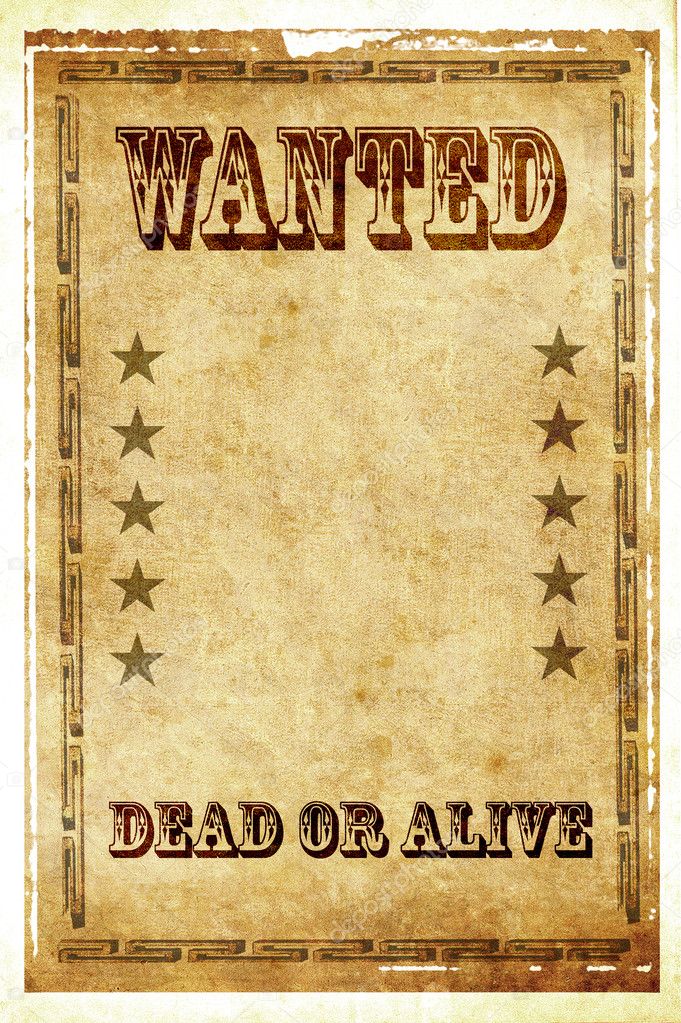 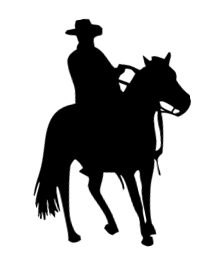 pořádáMAŠKARNÍ PLES ve stylu,,LIMONÁDOVÝ JOE‘‘s pochováváním basy v podání „SILVESTROVSKÉ PARTIČKY“ K poslechu i k tanci zahrají DJs KučkoviVečerem vás bude provázet moderátor Zdeněk OldřichTěšit se můžete na:        PŘEDPŮLNOČNÍ VYSTOUPENÍ BAROVÝCH TANEČNIC A … TOMBOLU PLNOU VĚCÍ OD NAŠICH SPONZORŮ 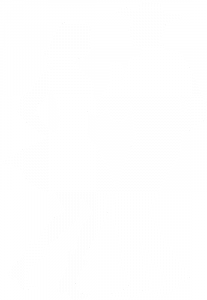 OBČERSTVENÍ ZAJIŠTĚNO** Rezervace na tel.:774 696 323                                                                  